ÖZTİMURLAR MESLEKİ VE TEKNİK ANADOLU LİSESİ MÜDÜRLÜĞÜNE ……… sınıfı ………. Numaralı ……………………………………………………………. İsimli öğrenci  …………………….. tarihinde ………………………………. Dersinde yoklama fişine sehven yok yazılmıştır.                                                                                                                   …………………………………………………                                                                                                                    ………………………………… Öğretmeni  ÖZTİMURLAR MESLEKİ VE TEKNİK ANADOLU LİSESİ MÜDÜRLÜĞÜNE ……… sınıfı ………. Numaralı ……………………………………………………………. İsimli öğrenci  …………………….. tarihinde ………………………………. Dersinde yoklama fişine sehven yok yazılmıştır.                                                                                                                   …………………………………………………                                                                                                                    ………………………………… Öğretmeni  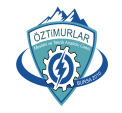 ÖZTİMURLARMESLEKİ VE TEKNİK ANADOLU LİSESİSOSYAL FAALİYET KATILIM TUTANAĞIÖZTİMURLARMESLEKİ VE TEKNİK ANADOLU LİSESİYOKLAMA FİŞİ TUTANAĞI